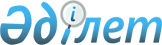 О внесении изменений в некоторые решения Комиссии Таможенного союза и об утверждении перечня товаров, ввозимых на территорию Республики Армения для целей строительства третьей линии электропередачи Иран - АрменияРешение Совета Евразийской экономической комиссии от 6 апреля 2016 года № 24

      В соответствии со статьями 43 и 45 Договора о Евразийском экономическом союзе от 29 мая 2014 года и пунктами 7 и 16 приложения № 1 к Регламенту работы Евразийской экономической комиссии, утвержденному Решением Высшего Евразийского экономического совета от 23 декабря 2014 г. № 98, Совет Евразийской экономической комиссии решил:



      1. Пункт 7 Решения Комиссии Таможенного союза от 27 ноября 2009 г. № 130 «О едином таможенно-тарифном регулировании таможенного союза Республики Беларусь, Республики Казахстан и Российской Федерации» дополнить подпунктом 7.1.24 следующего содержания:



      «7.1.24. Товары, ввозимые на территорию Республики Армения для целей строительства третьей линии электропередачи Иран – Армения согласно перечню товаров, ввозимых на территорию Республики Армения для целей строительства третьей линии электропередачи Иран – Армения, утвержденному Решением Совета Евразийской экономической комиссии от 6 апреля 2016 г. № 24. 

      Указанная льгота предоставляется при условии представления в таможенные органы Республики Армения подтверждения целевого назначения ввозимых товаров, выданного уполномоченным государственным органом Республики Армения и содержащего сведения о номенклатуре, количестве, стоимости таких товаров, а также об организациях, осуществляющих их ввоз.».



      2. В пункте 15 Порядка применения освобождения от уплаты таможенных пошлин при ввозе отдельных категорий товаров на единую таможенную территорию Таможенного союза, утвержденного Решением Комиссии Таможенного союза от 15 июля 2011 г. № 728, цифры «7.1.23» заменить цифрами «7.1.24».



      3. Утвердить прилагаемый перечень товаров, ввозимых на территорию Республики Армения для целей строительства третьей линии электропередачи Иран – Армения.



      4. Настоящее Решение вступает в силу по истечении 10 календарных дней с даты его официального опубликования.      Члены Совета Евразийской экономической комиссии:

УТВЕРЖДЕН            

Решением Совета         

Евразийской экономической комиссии

от 6 апреля 2016 г. № 24     

                           ПЕРЕЧЕНЬ

  товаров, ввозимых на территорию Республики Армения для целей

  строительства третьей линии электропередачи Иран – Армения
					© 2012. РГП на ПХВ «Институт законодательства и правовой информации Республики Казахстан» Министерства юстиции Республики Казахстан
				От

Республики

АрменияОт

Республики

БеларусьОт Республики

КазахстанОт

Кыргызской

РеспубликиОт

Российской

ФедерацииВ. ГабриелянВ. МатюшевскийБ. СагинтаевО. ПанкратовИ. Шувалов Код

ТН ВЭДНаименование позиции7308Металлоконструкции из черных металлов (кроме сборных строительных конструкций товарной позиции 9406) и их части (например, мосты и их секции, ворота шлюзов, башни, решетчатые мачты, перекрытия для крыш, строительные фермы, двери и окна и их рамы, пороги для дверей, жалюзи, балюстрады, опоры и колонны); листы, прутки, уголки, фасонные профили, трубы и аналогичные изделия, из черных металлов, предназначенные для использования в металлоконструкциях7312Скрученная проволока, тросы, канаты, плетеные шнуры, стропы и аналогичные изделия, из черных металлов, без электрической изоляции7326Изделия прочие из черных металлов7408Проволока медная7608Трубы и трубки алюминиевые7614Скрученная проволока, тросы, плетеные шнуры и аналогичные изделия из алюминия без электрической изоляции8414Насосы воздушные или вакуумные, воздушные или газовые компрессоры и вентиляторы; вентиляционные или рециркуляционные вытяжные колпаки или шкафы с вентилятором, с фильтрами или без фильтров8471Вычислительные машины и их блоки; магнитные или оптические считывающие устройства, машины для переноса данных на носители информации в кодированной форме и машины для обработки подобной информации, в другом месте не поименованные или не включенные8504Трансформаторы электрические, статические электрические преобразователи (например, выпрямители), катушки индуктивности и дроссели8517Аппараты телефонные, включая аппараты телефонные для сотовых сетей связи или других беспроводных сетей связи; прочая аппаратура для передачи или приема голоса, изображений или других данных, включая аппаратуру для коммуникации в сети проводной или беспроводной связи (например, в локальной или глобальной сети связи), кроме передающей или приемной аппаратуры товарной позиции 8443, 8525, 8527 или 85288531Электрооборудование звуковое или визуальное сигнализационное (например, звонки, сирены, индикаторные панели, устройства сигнализационные охранные или устройства для подачи пожарного сигнала), кроме оборудования товарной позиции 8512 или 85308535Аппаратура электрическая для коммутации или защиты электрических цепей или для подсоединений к электрическим цепям или в электрических цепях (например, выключатели, переключатели, прерыватели, плавкие предохранители, молниеотводы, ограничители напряжения, гасители скачков напряжения, токоприемники, токосъемники и прочие соединители, соединительные коробки) на напряжение более 1000 В8536Аппаратура электрическая для коммутации или защиты электрических цепей или для подсоединений к электрическим цепям или в электрических цепях (например, выключатели, переключатели, прерыватели, реле, плавкие предохранители, гасители скачков напряжения, штепсельные вилки и розетки, патроны для электроламп и прочие соединители, соединительные коробки) на напряжение не более 1000 В; соединители для волокон оптических, волоконно-оптических жгутов или кабелей8537Пульты, панели, консоли, столы, распределительные щиты и основания для электрической аппаратуры прочие, оборудованные двумя или более устройствами товарной позиции 8535 или 8536, для управления или распределения электрического тока, в том числе включающие в себя приборы или устройства группы 90 и цифровые аппараты управления, кроме коммутационных устройств товарной позиции 85178544Провода изолированные (включая эмалированные или анодированные), кабели (включая коаксиальные кабели) и другие изолированные электрические проводники с соединительными приспособлениями или без них; кабели волоконно-оптические, составленные из волокон с индивидуальными оболочками, независимо от того, находятся они или нет в сборе с электропроводниками или соединительными приспособлениями8546Изоляторы электрические из любых материалов9030Осциллоскопы, анализаторы спектра, прочие приборы и аппаратура для измерения или контроля электрических величин, кроме измерительных приборов товарной позиции 9028; приборы и аппаратура для обнаружения или измерения альфа-, бета-, гамма-, рентгеновского, космического или прочих ионизирующих излучений9405Лампы и осветительное оборудование, включая прожекторы, лампы узконаправленного света, фары и их части, в другом месте не поименованные или не включенные; световые вывески, световые таблички с именем или названием, или адресом и аналогичные изделия, имеющие встроенный источник света, и их части, в другом месте не поименованные или не включенные